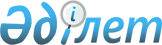 О внесении изменений и дополнений в решение Кызылординского областного маслихата от 11 декабря 2020 года № 519 "Об областном бюджете на 2021-2023 годы"
					
			С истёкшим сроком
			
			
		
					Решение Кызылординского областного маслихата от 14 апреля 2021 года № 23. Зарегистрировано Департаментом юстиции Кызылординской области 16 апреля 2021 года № 8299. Прекращено действие в связи с истечением срока
      В соответствии с пунктом 4 статьи 106 Кодекса Республики Казахстан от 4 декабря 2008 года "Бюджетный кодекс Республики Казахстан", подпунктом 1) пункта 1 статьи 6 Закона Республики Казахстан от 23 января 2001 года "О местном государственном управлении и самоуправлении в Республике Казахстан" Кызылординский областной маслихат РЕШИЛ:
      1. Внести в решение Кызылординского областного маслихата от 11 декабря 2020 года № 519 "Об областном бюджете на 2021-2023 годы" (зарегистрировано в Реестре государственной регистрации нормативных правовых актов за номером 7938, опубликовано 24 декабря 2020 года в эталонном контрольном банке нормативных правовых актов Республики Казахстан) следующие изменения и дополнения:
      пункт 1 изложить в новой редакции: 
      "1. Утвердить областной бюджет на 2021-2023 годы согласно приложениям 1, 2 и 3 соответственно, в том числе на 2021 год в следующих объемах:
      1) доходы – 398 052 055,1 тысяч тенге, в том числе:
      налоговые поступления – 24 327 180,0 тысяч тенге;
      неналоговые поступления – 3 877 067,6 тысяч тенге; 
      поступления от продажи основного капитала – 9 371,0 тысяч тенге;
      поступления трансфертов – 369 838 436,5 тысяч тенге;
      2) затраты – 403 511 723,1 тысяч тенге;
      3) чистое бюджетное кредитование – 3 810 348,1 тысяч тенге;
      бюджетные кредиты – 15 622 008,0 тысяч тенге;
      погашение бюджетных кредитов – 11 811 659,9 тысяч тенге;
      4) сальдо по операциям с финансовыми активами – 531 188,4 тысяч тенге;
      приобретение финансовых активов – 531 188,4 тысяч тенге;
      поступления от продажи финансовых активов государства – 0;
      5) дефицит (профицит) бюджета – -9 801 204,5 тысяч тенге;
      6) финансирование дефицита (использование профицита) бюджета – 9 801 204,5 тысяч тенге.";
      пункт 4 дополнить подпунктом 16) нового содержания:
      "16) социальную помощь, лицам, принимавшим участие в ликвидации последствий катастрофы на Чернобыльской атомной электростанции в 1986-1987 годах.";
      пункт 6 дополнить подпунктом 8) нового содержания:
      "8) развитие коммунального хозяйства.";
      пункт 8 изложить в новой редакции:
      "8. Распределение целевых кредитов бюджетам районов и города Кызылорды на 2021 год за счет средств областного бюджета определяется на основании постановления акимата Кызылординской области на:
      1) проектирование и (или) строительство жилья;
      2) развитие инфраструктурных проектов в рамках Дорожной карты занятости.";
      дополнить пунктами 10-1, 10-2 нового содержания:
      "10-1. Одобрить заимствование местным исполнительным органом области на 2021 год выпуск государственных ценных бумаг для обращения на внутреннем рынке для финансирования Дорожной карты занятости по развитию инфраструктурных проектов и строительства жилья.
      10-2. Предусмотреть в областном бюджете на 2021 год поступления неиспользованных кредитов из бюджетов районов и города Кызылорды, выделенных в 2020 году на реализацию инфраструктурных проектов в рамках Дорожной карты занятости на 2020-2021 годы в сумме 178 443,2 тысяч тенге.";
      приложение 1 к указанному решению изложить в новой редакции согласно приложению к настоящему решению. 
      2. Настоящее решение вводится в действие с 1 января 2021 года и подлежит официальному опубликованию. Областной бюджет на 2021 год
					© 2012. РГП на ПХВ «Институт законодательства и правовой информации Республики Казахстан» Министерства юстиции Республики Казахстан
				
      Председатель внеочередной 3 сессии Кызылординского областного маслихата 

І. ТІЛЕП

      Секретарь Кызылординского областного маслихата 

Н. Байкадамов
Приложение к решениюКызылординского областного маслихатаот 14 апреля 2021 года № 23Приложение 1 к решению 51 сессииКызылординского областного маслихатаот "11" декабря 2020 года № 519
Категория
Категория
Категория
Категория
Сумма, 
тысяч тенге
Класс
Класс
Класс
Сумма, 
тысяч тенге
Подкласс
Подкласс
Сумма, 
тысяч тенге
Наименование
Сумма, 
тысяч тенге
1. Доходы
398 052 055,1
1
Налоговые поступления
24 327 180,0
01
Подоходный налог
12 217 465,0
2
Индивидуальный подоходный налог
12 217 465,0
03
Социальный налог
10 887 232,0
1
Социальный налог
10 887 232,0
05
Внутренние налоги на товары, работы и услуги
1 222 483,0
3
Поступления за использование природных и других ресурсов
1 144 099,0
4
Сборы за ведение предпринимательской и профессиональной деятельности
78 384,0
2
Неналоговые поступления
3 877 067,6
01
Доходы от государственной собственности
1 079 648,6
1
Поступления части чистого дохода государственных предприятий
10 536,0
5
Доходы от аренды имущества, находящегося в государственной собственности
37 483,0
7
Вознаграждения по кредитам, выданным из государственного бюджета
1 031 629,6
06
Прочие неналоговые поступления
2 797 419,0
1
Прочие неналоговые поступления
2 797 419,0
3
Поступления от продажи основного капитала
9 371,0
01
Продажа государственного имущества, закрепленного за государственными учреждениями
9 371,0
1
Продажа государственного имущества, закрепленного за государственными учреждениями
9 371,0
4
Поступления трансфертов 
369 838 436,5
01
Трансферты из нижестоящих органов государственного управления
92 447 156,5
2
Трансферты из районных (городских) бюджетов
92 447 156,5
02
Трансферты из вышестоящих органов государственного управления
277 391 280,0
1
Трансферты из республиканского бюджета
277 391 280,0
Функциональная группа
Функциональная группа
Функциональная группа
Функциональная группа
Администратор бюджетных программ
Администратор бюджетных программ
Администратор бюджетных программ
Программа
Программа
Наименование
2. Затраты
403 511 723,1
01
Государственные услуги общего характера
3 141 440,4
110
Аппарат маслихата области
62 658,0
001
Услуги по обеспечению деятельности маслихата области
60 988,0
003
Капитальные расходы государственного органа
1 670,0
120
Аппарат акима области
1 931 998,4
001
Услуги по обеспечению деятельности акима области
1 437 942,4
007
Капитальные расходы подведомственных государственных учреждений и организаций
473 085,0
009
Обеспечение и проведение выборов акимов городов районного значения, сел, поселков, сельских округов
20 971,0
257
Управление финансов области
120 261,0
001
Услуги по реализации государственной политики в области исполнения местного бюджета и управления коммунальной собственностью
118 704,0
009
Приватизация, управление коммунальным имуществом, постприватизационная деятельность и регулирование споров, связанных с этим
1 557,0
258
Управление экономики и бюджетного планирования области
167 876,0
001
Услуги по реализации государственной политики в области формирования и развития экономической политики, системы государственного планирования 
167 876,0
263
Управление внутренней политики области
141 702,0
075
Обеспечение деятельности Ассамблеи народа Казахстана области
141 702,0
269
Управление по делам религий области
139 832,0
001
Услуги по реализации государственной политики в сфере религиозной деятельности на местном уровне
40 154,0
003
Капитальные расходы государственного органа
1 449,0
005
Изучение и анализ религиозной ситуации в регионе
98 229,0
282
Ревизионная комиссия области
224 614,0
001
Услуги по обеспечению деятельности ревизионной комиссии области 
224 614,0
288
Управление строительства, архитектуры и градостроительства области
3 812,0
061
Развитие объектов государственных органов
3 812,0
289
Управление предпринимательства и туризма области
147 036,0
001
Услуги по реализации государственной политики на местном уровне в области развития предпринимательства и туризма 
147 036,0
718
Управление государственных закупок области
77 283,0
001
Услуги по реализации государственной политики в области государственных закупок на местном уровне
77 283,0
730
Управление по обеспечению деятельности специального представителя Президента Республики Казахстан на комплексе "Байконур" 
124 368,0
001
Услуги по обеспечению деятельности специального представителя Президента Республики Казахстан на комплексе "Байконур"
124 368,0
02
Оборона
1 455 296,5
296
Управление по мобилизационной подготовке области
1 322 926,1
001
Услуги по реализации государственной политики на местном уровне в области мобилизационной подготовки 
60 358,0
003
Мероприятия в рамках исполнения всеобщей воинской обязанности
11 997,0
005
Мобилизационная подготовка и мобилизация областного масштаба
208 236,0
007
Подготовка территориальной обороны и территориальная оборона областного масштаба
112 943,0
014
Предупреждение и ликвидация чрезвычайных ситуаций областного масштаба
665 537,1
032
Капитальные расходы подведомственных государственных учреждений и организаций
263 855,0
287
Территориальный орган, уполномоченных органов в области чрезвычайных ситуаций природного и техногенного характера, гражданской обороны, финансируемый из областного бюджета
132 370,4
002
Капитальные расходы территориального органа и подведомственных государственных учреждений
132 370,4
03
Общественный порядок, безопасность, правовая, судебная, уголовно-исполнительная деятельность
8 334 079,0
252
Исполнительный орган внутренних дел, финансируемый из областного бюджета
8 276 417,0
001
Услуги по реализации государственной политики в области обеспечения охраны общественного порядка и безопасности на территории области
6 450 383,0
006
Капитальные расходы государственного органа
1 826 034,0
288
Управление строительства, архитектуры и градостроительства области
57 662,0
053
Строительство объектов общественного порядка и безопасности
57 662,0
04
Образование
185 358 314,8
253
Управление здравоохранения области
735 683,0
003
Повышение квалификации и переподготовка кадров
76 065,0
043
Подготовка специалистов в организациях технического и профессионального, послесреднего образования
579 353,0
057
Подготовка специалистов с высшим, послевузовским образованием и оказание социальной поддержки обучающимся
80 265,0
261
Управление образования области
172 008 712,1
001
Услуги по реализации государственной политики на местном уровне в области образования 
574 415,0
003
Общеобразовательное обучение по специальным образовательным учебным программам
1 440 504,0
004
Информатизация системы образования в областных государственных учреждениях образования 
83 003,0
005
Приобретение и доставка учебников, учебно-методических комплексов для областных государственных учреждений образования
965 348,0
006
Общеобразовательное обучение одаренных детей в специализированных организациях образования
1 567 278,0
007
Проведение школьных олимпиад, внешкольных мероприятий и конкурсов областного масштаба
92 086,0
011
Обследование психического здоровья детей и подростков и оказание психолого-медико-педагогической консультативной помощи населению
419 885,0
012
Реабилитация и социальная адаптация детей и подростков с проблемами в развитии
419 827,0
019
Присуждение грантов областным государственным учреждениям образования за высокие показатели работы
34 000,0
025
Подготовка специалистов в организациях послесреднего образования
6 434 298,0
029
Методическая работа
400 271,0
052
Повышение квалификации, подготовка и переподготовка кадров в рамках Государственной программы развития продуктивной занятости и массового предпринимательства на 2017 – 2021 годы "Еңбек"
3 093 767,0
055
Дополнительное образование для детей и юношества 
2 790 784,0
057
Подготовка специалистов с высшим, послевузовским образованием и оказание социальной поддержки обучающимся
142 340,0
067
Капитальные расходы подведомственных государственных учреждений и организаций
3 110 169,1
068
Обеспечение повышения компьютерной грамотности населения
2 616,0
080
Реализация инициативы Фонда Нурсултана Назарбаева на выявление и поддержку талантов "EL UMITI"
46 119,0
082
Общеобразовательное обучение в государственных организациях начального, основного и общего среднего образования
79 309 974,5
083
Организация бесплатного подвоза учащихся до ближайшей школы и обратно в сельской местности
54 376,0
085
Обеспечение деятельности организаций образования города Байконыр с казахским языком обучения
2 876 948,0
086
Выплата единовременных денежных средств казахстанским гражданам, усыновившим (удочерившим) ребенка (детей)-сироту и ребенка (детей), оставшегося без попечения родителей
1 366,0
087
Ежемесячные выплаты денежных средств опекунам (попечителям) на содержание ребенка-сироты (детей-сирот), и ребенка (детей), оставшегося без попечения родителей
264 469,0
202
Реализация государственного образовательного заказа дошкольных организациях образования 
27 650 434,5
203
Реализация подушевого финансирования в государственных организациях среднего образования
40 234 434,0
285
Управление физической культуры и спорта области
4 965 352,0
006
Дополнительное образование для детей и юношества по спорту
4 495 926,0
007
Общеобразовательное обучение одаренных в спорте детей в специализированных организациях образования
469 426,0
288
Управление строительства, архитектуры и градостроительства области
7 648 567,7
011
Строительство и реконструкция объектов дошкольного воспитания и обучения
402 277,7
012
Строительство и реконструкция объектов начального, основного среднего и общего среднего образования
5 787 657,5
069
Строительство и реконструкция объектов дополнительного образования
1 458 632,5
05
Здравоохранение
7 626 867,6
253
Управление здравоохранения области
5 049 841,0
001
Услуги по реализации государственной политики на местном уровне в области здравоохранения
165 980,0
006
Услуги по охране материнства и детства
232 975,0
007
Пропаганда здорового образа жизни
39 240,0
008
Реализация мероприятий по профилактике и борьбе со СПИД в Республике Казахстан
158 871,0
016
Обеспечение граждан бесплатным или льготным проездом за пределы населенного пункта на лечение
60 183,0
018
Информационно-аналитические услуги в области здравоохранения
44 291,0
023
Социальная поддержка медицинских и фармацевтических работников
29 250,0
027
Централизованный закуп и хранение вакцин и других медицинских иммунобиологических препаратов для проведения иммунопрофилактики населения
2 127 117,0
029
Областные базы специального медицинского снабжения
43 429,0
033
Капитальные расходы медицинских организаций здравоохранения
1 113 109,0
039
Оказание амбулаторно-поликлинических услуг и медицинских услуг субъектами сельского здравоохранения, за исключением оказываемой за счет средств республиканского бюджета, и оказание услуг Call-центрами
134 289,0
041
Дополнительное обеспечение гарантированного объема бесплатной медицинской помощи по решению местных представительных органов областей
300 338,0
042
Проведение медицинской организации мероприятий, снижающих половое влечение, осуществляемые на основании решения суда
872,0
050
Возмещение лизинговых платежей по санитарному транспорту, медицинским изделиям, требующие сервисного обслуживания, приобретенных на условиях финансового лизинга
599 897,0
288
Управление строительства, архитектуры и градостроительства области
2 577 026,6
038
Строительство и реконструкция объектов здравоохранения
2 577 026,6
06
Социальная помощь и социальное обеспечение
22 396 910,0
256
Управление координации занятости и социальных программ области
21 768 605,0
001
Услуги по реализации государственной политики на местном уровне в области обеспечения занятости и реализации социальных программ для населения
125 143,0
002
Предоставление специальных социальных услуг для престарелых и инвалидов в медико-социальных учреждениях (организациях) общего типа, в центрах оказания специальных социальных услуг, в центрах социального обслуживания
381 312,0
003
Социальная поддержка инвалидов
1 187 211,0
013
Предоставление специальных социальных услуг для инвалидов с психоневрологическими заболеваниями, в психоневрологических медико-социальных учреждениях (организациях), в центрах оказания специальных социальных услуг, в центрах социального обслуживания
1 094 564,0
014
Предоставление специальных социальных услуг для престарелых, инвалидов, в том числе детей-инвалидов, в реабилитационных центрах
431 038,0
015
Предоставление специальных социальных услуг для детей-инвалидов с психоневрологическими патологиями в детских психоневрологических медико-социальных учреждениях (организациях), в центрах оказания специальных социальных услуг, в центрах социального обслуживания
495 719,0
018
Размещение государственного социального заказа в неправительственных организациях
105 436,0
046
Обеспечение прав и улучшение качества жизни инвалидов в Республике Казахстан 
11 355,0
053
Услуги по замене и настройке речевых процессоров к кохлеарным имплантам
115 115,0
067
Капитальные расходы подведомственных государственных учреждений и организаций
32 111,0
113
Целевые текущие трансферты нижестоящим бюджетам
17 789 601,0
261
Управление образования области
506 291,0
015
Социальное обеспечение сирот, детей, оставшихся без попечения родителей
205 486,0
037
Социальная реабилитация
79 381,0
084
Социальная поддержка обучающихся и воспитанников организаций образования очной формы обучения в виде льготного проезда на общественном транспорте (кроме такси) по решению местных представительных органов
91 840,0
092
Содержание ребенка (детей), переданного патронатным воспитателям
129 584,0
263
Управление внутренней политики области
51 822,0
077
Обеспечение прав и улучшение качества жизни инвалидов в Республике Казахстан
51 822,0
288
Управление строительства, архитектуры и градостроительства области
1 339,0
039
Строительство и реконструкция объектов социального обеспечения
1 339,0
295
Управление по контролю в сфере труда области
68 853,0
001
Услуги по реализации государственной политики в области регулирования трудовых отношений на местном уровне
68 853,0
07
Жилищно-коммунальное хозяйство
7 198 986,7
279
Управление энергетики и жилищно-коммунального хозяйства области
7 198 986,7
001
Услуги по реализации государственной политики на местном уровне в области энергетики и жилищно-коммунального хозяйства
254 480,2
032
Субсидирование стоимости услуг по подаче питьевой воды из особо важных групповых и локальных систем водоснабжения, являющихся безальтернативными источниками питьевого водоснабжения
3 361 800,0
038
Развитие коммунального хозяйства
477 233,8
114
Целевые трансферты на развитие нижестоящим бюджетам
3 105 472,7
08
Культура, спорт, туризм и информационное пространство
8 578 251,3
263
Управление внутренней политики области
1 614 705,0
001
Услуги по реализации государственной внутренней политики на местном уровне 
241 130,0
003
Реализация мероприятий в сфере молодежной политики
231 785,0
007
Услуги по проведению государственной информационной политики 
1 065 222,0
010
Развитие государственного языка и других языков народа Казахстана
69 316,0
032
Капитальные расходы подведомственных государственных учреждений и организаций
7 252,0
273
Управление культуры, архивов и документации области
3 024 674,0
001
Услуги по реализации государственной политики на местном уровне в области культуры и управления архивным делом
71 567,0
005
Поддержка культурно-досуговой работы
167 655,0
007
Обеспечение сохранности историко-культурного наследия и доступа к ним
750 439,0
008
Поддержка театрального и музыкального искусства
850 077,0
009
Обеспечение функционирования областных библиотек
249 889,0
010
Обеспечение сохранности архивного фонда
321 668,0
032
Капитальные расходы подведомственных государственных учреждений и организаций
94 373,0
113
Целевые текущие трансферты нижестоящим бюджетам
519 006,0
285
Управление физической культуры и спорта области
2 771 725,0
001
Услуги по реализации государственной политики на местном уровне в сфере физической культуры и спорта
286 979,0
002
Проведение спортивных соревнований на областном уровне
107 192,0
003
Подготовка и участие членов областных сборных команд по различным видам спорта на республиканских и международных спортивных соревнованиях
2 346 547,0
113
Целевые текущие трансферты нижестоящим бюджетам
31 007,0
288
Управление строительства, архитектуры и градостроительства области
212 611,3
024
Развитие объектов спорта
40 594,0
027
Развитие объектов культуры
172 017,3
289
Управление предпринимательства и туризма области
30 180,0
010
Регулирование туристской деятельности
30 180,0
743
Управление цифровых технологий области 
924 356,0
001
Услуги по реализации государственной политики на местном уровне в области информатизации, оказания государственных услуг и проектного управления области 
318 550,0
008
Обеспечение деятельности государственного учреждения "Центр информационных технологий"
586 282,0
032
Капитальные расходы подведомственных государственных учреждений и организаций
19 524,0
09
Топливно-энергетический комплекс и недропользование
1 863 084,7
279
Управление энергетики и жилищно-коммунального хозяйства области
1 863 084,7
007
Развитие теплоэнергетической системы
53 341,0
071
Развитие газотранспортной системы
1 809 743,7
10
Сельское, водное, лесное, рыбное хозяйство, особо охраняемые природные территории, охрана окружающей среды и животного мира, земельные отношения
15 754 279,0
251
Управление земельных отношений области
193 114,0
001
Услуги по реализации государственной политики в области регулирования земельных отношений на территории области
48 375,0
003
Регулирование земельных отношений
144 739,0
254
Управление природных ресурсов и регулирования природопользования области
2 523 225,0
001
Услуги по реализации государственной политики в сфере охраны окружающей среды на местном уровне
103 641,0
003
Обеспечение функционирования водохозяйственных сооружений, находящихся в коммунальной собственности
68 532,0
005
Охрана, защита, воспроизводство лесов и лесоразведение
1 260 793,0
006
Охрана животного мира
23 462,0
008
Мероприятия по охране окружающей среды
762 191,0
022
Развитие объектов охраны окружающей среды
190 100,0
032
Капитальные расходы подведомственных государственных учреждений и организаций
90 000,0
113
Целевые текущие трансферты нижестоящим бюджетам 
24 506,0
255
Управление сельского хозяйства области
11 311 435,0
001
Услуги по реализации государственной политики на местном уровне в сфере сельского хозяйства
146 268,0
002
Субсидирование развития семеноводства
145 530,0
006
Субсидирование производства приоритетных культур
1 374 190,0
008
Субсидирование стоимости пестицидов, биоагентов (энтомофагов), предназначенных для проведения обработки против вредных и особо опасных вредных организмов с численностью выше экономического порога вредоносности и карантинных объектов
576 065,0
014
Субсидирование стоимости услуг по доставке воды сельскохозяйственным товаропроизводителям
435 857,0
018
Обезвреживание пестицидов 
2 286,0
029
Мероприятия по борьбе с вредными организмами сельскохозяйственных культур
149 905,0
034
Cубсидирование повышения продуктивности и качества товарного рыбоводства
8 400,0
035
Формирование региональных стабилизационных фондов продовольственных товаров
200 000,0
046
Государственный учет и регистрация тракторов, прицепов к ним, самоходных сельскохозяйственных, мелиоративных и дорожно-строительных машин и механизмов
429,0
047
Субсидирование стоимости удобрений (за исключением органических)
1 951 280,0
050
Возмещение части расходов, понесенных субъектом агропромышленного комплекса, при инвестиционных вложениях
2 080 236,0
051
Субсидирование в рамках гарантирования и страхования займов субъектов агропромышленного комплекса
168 460,0
053
Субсидирование развития племенного животноводства, повышение продуктивности и качества продукции животноводства
2 553 746,0
056
Субсидирование ставок вознаграждения при кредитовании, а также лизинге на приобретение сельскохозяйственных животных, техники и технологического оборудования
1 267 558,0
059
Субсидирование затрат ревизионных союзов сельскохозяйственных кооперативов на проведение внутреннего аудита сельскохозяйственных кооперативов
20 291,0
060
Частичное гарантирование по микрокредитам в рамках Государственной программы развития продуктивной занятости и массового предпринимательства на 2017 – 2021 годы "Еңбек"
200 031,0
061
Субсидирование операционных затрат микрофинансовых организаций в рамках Государственной программы развития продуктивной занятости и массового предпринимательства на 2017 – 2021 годы "Еңбек"
30 903,0
719
Управление ветеринарии области
1 651 092,0
001
Услуги по реализации государственной политики на местном уровне в сфере ветеринарии 
93 722,0
009
Организация санитарного убоя больных животных
12 860,0
010
Организация отлова и уничтожения бродячих собак и кошек
56 697,0
011
Возмещение владельцам стоимости обезвреженных (обеззараженных) и переработанных без изъятия животных, продукции и сырья животного происхождения, представляющих опасность для здоровья животных и человека
22 638,0
012
Проведения ветеринарных мероприятий по профилактике и диагностике энзоотических болезней животных
71 477,0
013
Проведение мероприятий по идентификации сельскохозяйственных животных
24 439,0
014
Провдение противоэпизоотических мероприятий
1 066 666,0
028
Услуги по транспортировке ветеринарных препаратов до пункта временного хранения
3 476,0
030
Централизованный закуп ветеринарных препаратов по профилактике и диагностике энзоотических болезней животных, услуг по их профилактике и диагностике, организация их хранения и транспортировки (доставки) местным исполнительным органам районов (городов областного значения)
226 544,0
031
Централизованный закуп изделий и атрибутов ветеринарного назначения для проведения идентификации сельскохозяйственных животных, ветеринарного паспорта на животное и их транспортировка (доставка) местным исполнительным органам районов (городов областного значения)
6 213,0
067
Капитальные расходы подведомственных государственных учреждений и организаций
66 360,0
725
Управление по контролю за использованием и охраной земель области
66 491,0
001
Услуги по реализации государственной политики на местном уровне в сфере контроля за использованием и охраной земель
66 491,0
288
Управление строительства, архитектуры и градостроительства области
8 922,0
020
Развитие объектов сельского хозяйства
8 922,0
11
Промышленность, архитектурная, градостроительная и строительная деятельность
10 257 367,5
288
Управление строительства, архитектуры и градостроительства области
10 175 696,5
001
Услуги по реализации государственной политики в области строительства, архитектуры и градостроительства на местном уровне
123 001,0
004
Разработка комплексных схем градостроительного развития и генеральных планов населенных пунктов
52 196,0
113
Целевые текущие трансферты нижестоящим бюджетам
2 969 529,0
114
Целевые трансферты на развитие нижестоящим бюджетам
7 030 970,5
724
Управление государственного архитектурно-строительного контроля области
81 671,0
001
Услуги по реализации государственной политики на местном уровне в сфере государственного архитектурно-строительного контроля
81 671,0
12
Транспорт и коммуникации
16 046 992,3
268
Управление пассажирского транспорта и автомобильных дорог области
16 046 992,3
001
Услуги по реализации государственной политики на местном уровне в области транспорта и коммуникаций 
86 782,9
002
Развитие транспортной инфраструктуры
3 190 990,0
003
Обеспечение функционирования автомобильных дорог
383 674,0
005
Субсидирование пассажирских перевозок по социально значимым межрайонным (междугородним) сообщениям
182 547,0
025
Капитальный и средний ремонт автомобильных дорог областного значения и улиц населенных пунктов
329 105,0
028
Реализация приоритетных проектов транспортной инфраструктуры
2 857 458,0
051
Развитие инфраструктуры воздушного транспорта
32 500,0
113
Целевые текущие трансферты нижестоящим бюджетам
5 110 392,8
114
Целевые трансферты на развитие нижестоящим бюджетам
3 873 542,6
13
Прочие
7 688 033,0
253
Управление здравоохранения области
710 166,0
096
Выполнение государственных обязательств по проектам государственно-частного партнерства
710 166,0
254
Управление природных ресурсов и регулирования природопользования области
242 949,0
096
Выполнение государственных обязательств по проектам государственно-частного партнерства
242 949,0
256
Управление координации занятости и социальных программ области
140 256,0
096
Выполнение государственных обязательств по проектам государственно-частного партнерства 
140 256,0
257
Управление финансов области
563 280,0
012
Резерв местного исполнительного органа области
563 280,0
258
Управление экономики и бюджетного планирования области
3 750,0
003
Разработка или корректировка, а также проведение необходимых экспертиз технико-экономических обоснований местных бюджетных инвестиционных проектов и конкурсных документаций проектов государственно-частного партнерства, концессионных проектов, консультативное сопровождение проектов государственно-частного партнерства и концессионных проектов
3 750,0
261
Управление образования области
1 101 291,0
096
Выполнение государственных обязательств по проектам государственно-частного партнерства 
1 101 291,0
268
Управление пассажирского транспорта и автомобильных дорог области
37 635,0
096
Выполнение государственных обязательств по проектам государственно-частного партнерства 
37 635,0
273
Управление культуры, архивов и документации области
53 793,0
096
Выполнение государственных обязательств по проектам государственно-частного партнерства 
53 793,0
279
Управление энергетики и жилищно-коммунального хозяйства области
811 247,0
037
Развитие инженерной инфраструктуры в рамках Государственной программы развития регионов до 2025 года
3 608,0
096
Выполнение государственных обязательств по проектам государственно-частного партнерства 
807 639,0
280
Управление индустриально-инновационного развития области
82 180,0
001
Услуги по реализации государственной политики на местном уровне в области развития индустриально-инновационной деятельности
82 180,0
285
Управление физической культуры и спорта области
242 797,0
096
Выполнение государственных обязательств по проектам государственно-частного партнерства 
242 797,0
288
Управление строительства, архитектуры и градостроительства области
457 862,8
051
Развитие индустриальной инфраструктуры в рамках Государственной программы поддержки и развития бизнеса "Дорожная карта бизнеса 2020"
341 653,8
096
Выполнение государственных обязательств по проектам государственно-частного партнерства 
116 209,0
289
Управление предпринимательства и туризма области
3 156 495,2
005
Поддержка частного предпринимательства в рамках Государственной программы поддержки и развития бизнеса "Дорожная карта бизнеса 2025"
11 025,0
006
Субсидирование процентной ставки по кредитам в рамках Государственной программы поддержки и развития бизнеса "Дорожная карта бизнеса 2025"
1 905 558,0
008
Поддержка предпринимательской деятельности 
13 146,5
015
Частичное гарантирование кредитов малому и среднему бизнесу в рамках Государственной программы поддержки и развития бизнеса "Дорожная карта бизнеса 2025"
1 117 075,7
027
Частичное гарантирование по микрокредитам в рамках Государственной программы развития продуктивной занятости и массового предпринимательства на 2017 – 2021 годы "Еңбек"
39 690,0
082
Предоставление государственных грантов молодым предпринимателям для реализации новых бизнес-идей в рамках Государственной программы поддержки и развития бизнеса "Дорожная карта бизнеса-2025"
70 000,0
743
Управление цифровых технологий области 
84 331,0
096
Выполнение государственных обязательств по проектам государственно-частного партнерства 
84 331,0
14
Обслуживание долга
1 699 974,6
257
Управление финансов области
1 699 974,6
004
Обслуживание долга местных исполнительных органов 
1 691 223,6
016
Обслуживание долга местных исполнительных органов по выплате вознаграждений и иных платежей по займам из республиканского бюджета
8 751,0
15
Трансферты
106 111 845,7
257
Управление финансов области
106 111 845,7
007
Субвенции
95 893 342,0
011
Возврат неиспользованных (недоиспользованных) целевых трансфертов
883 153,7
024
Целевые текущие трансферты из нижестоящего бюджета на компенсацию потерь вышестоящего бюджета в связи с изменением законодательств
9 335 350,0
3. Чистое бюджетное кредитование
3 810 348,1
Бюджетные кредиты
15 622 008,0
06
Социальная помощь и социальное обеспечение
5 358 085,0
279
Управление энергетики и жилищно-коммунального хозяйства области
1 764 232,8
088
Кредитование районных (городов областного значения) бюджетов для финансирования мер в рамках Дорожной карты занятости
1 764 232,8
288
Управление строительства, архитектуры и градостроительства области
3 593 852,2
088
Кредитование районных (городов областного значения) бюджетов для финансирования мер в рамках Дорожной карты занятости
3 593 852,2
07
Жилищно-коммунальное хозяйство
7 003 321,0
288
Управление строительства, архитектуры и градостроительства области
7 003 321,0
009
Кредитование районных (городов областного значения) бюджетов на проектирование и (или) строительство жилья
7 003 321,0
10
Сельское, водное, лесное, рыбное хозяйство, особо охраняемые природные территории, охрана окружающей среды и животного мира, земельные отношения
2 982 102,0
255
Управление сельского хозяйства области
1 000 000,0
037
Предоставление бюджетных кредитов для содействия развитию предпринимательства в рамках Государственной программы развития продуктивной занятости и массового предпринимательства на 2017 – 2021 годы "Еңбек"
1 000 000,0
258
Управление экономики и бюджетного планирования области
1 982 102,0
007
Бюджетные кредиты местным исполнительным органам для реализации мер социальной поддержки специалистов
1 982 102,0
13
Прочие
278 500,0
289
Управление предпринимательства и туризма области
278 500,0
069
Кредитование на содействие развитию предпринимательства в областных центрах и моногородах
278 500,0
5
Погашение бюджетных кредитов
11 811 659,9
01
Погашение бюджетных кредитов
11 811 659,9
1
Погашение бюджетных кредитов, выданных из государственного бюджета
11 633 216,7
2
Возврат сумм бюджетных кредитов
178 443,2
4. Сальдо по операциям с финансовыми активами
531 188,4
Приобретение финансовых активов
531 188,4
13
Прочие
531 188,4
255
Управление сельского хозяйства области
49 000,0
065
Формирование или увеличение уставного капитала юридических лиц
49 000,0
257
Управление финансов области
34 449,4
005
Формирование или увеличение уставного капитала юридических лиц
34 449,4
279
Управление энергетики и жилищно-коммунального хозяйства области
147 739,0
065
Формирование или увеличение уставного капитала юридических лиц
147 739,0
289
Управление предпринимательства и туризма области
300 000,0
065
Формирование или увеличение уставного капитала юридических лиц
300 000,0
6
Поступления от продажи финансовых активов государства
0,0
5. Дефицит (профицит) бюджета
-9 801 204,5
6. Финансирование дефицита (использование профицита) бюджета
9 801 204,5
7
Поступление займов
16 851 883,0
01
Внутренние государственные займы
16 851 883,0
1
Государственные эмиссионные ценные бумаги
13 591 281,0
7
2
Договоры займа
3 260 602,0
16
Погашение займов
8 740 307,0
257
Управление финансов области
8 740 307,0
008
Погашение долга местного исполнительного органа
5 206 155,0
015
Погашение долга местного исполнительного органа перед вышестоящим бюджетом
3 534 152,0
8
Используемые остатки бюджетных средств
1 689 628,5
01
Остатки бюджетных средств
1 689 628,5
1
Свободные остатки бюджетных средств
3 186 980,6
2
Остатки бюджетных средств на конец отчетного периода
1 497 352,1